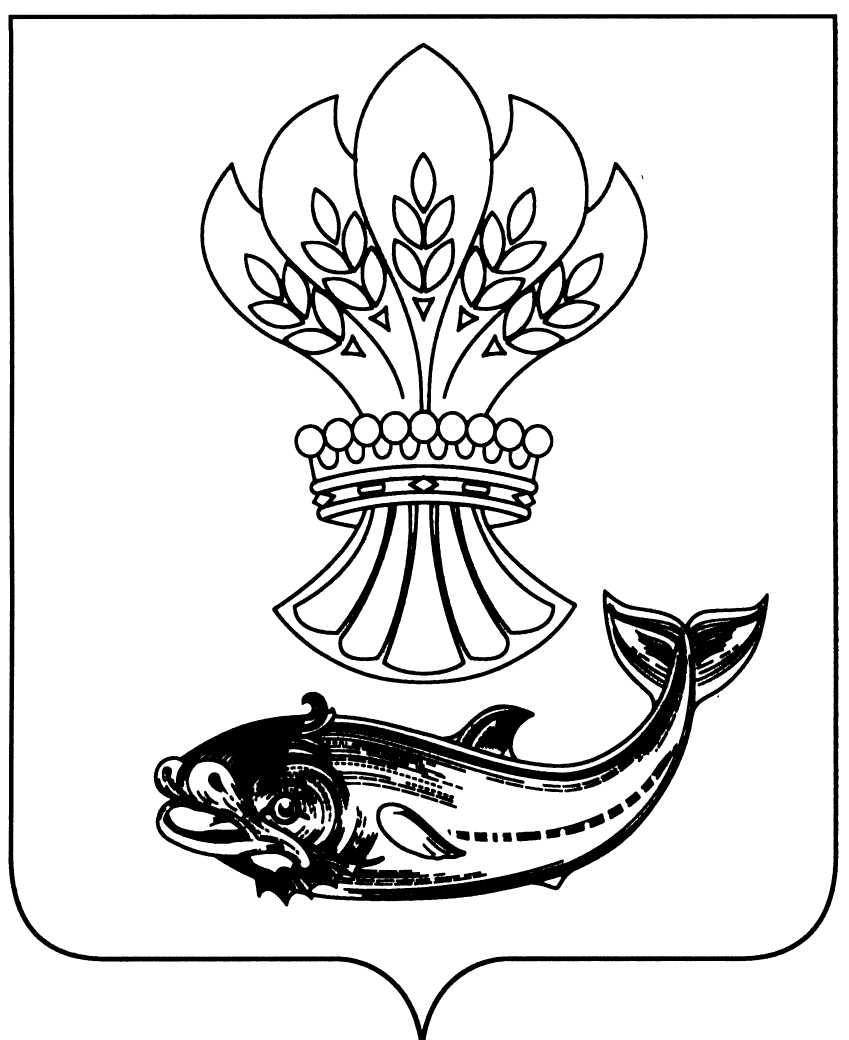 СОВЕТ НАРОДНЫХ ДЕПУТАТОВ  ПАНИНСКОГО МУНИЦИПАЛЬНОГО РАЙОНАВОРОНЕЖСКОЙ  ОБЛАСТИРЕШЕНИЕот  18.05.2022г.  №  83                     р.п. ПаниноОб установлении должностей муниципальной службы в администрации Панинского муниципального района Воронежской области            В соответствии со статьей 2 Закона Воронежской области от 28 декабря 2007 № 175-ОЗ "О муниципальной службе в Воронежской области" Совет народных депутатов Панинского муниципального района Воронежской области РЕШИЛ:1. Установить должности муниципальной службы, учреждаемые в администрации Панинского муниципального района Воронежской области согласно приложению.2. Признать утратившим силу:- решение Совета народных депутатов Панинского муниципального района Воронежской области от 13.03.2008 № 3 «Об установлении должностей муниципальной службы в органах местного самоуправления Панинского муниципального района»;- решение Совета народных депутатов Панинского муниципального района Воронежской области от 31.07.2012 № 32 «О внесении изменений в решение Совета народных депутатов от 13.03.2008 № 3 «Об установлении должностей муниципальной службы в органах местного самоуправления Панинского муниципального района»;- решение Совета народных депутатов Панинского муниципального района Воронежской области от 10.05.2017 № 88 «О внесении изменений в решение Совета народных депутатов от 13.03.2008 № 3 «Об установлении должностей муниципальной службы в органах местного самоуправления Панинского муниципального района».3. Настоящее решение вступает в силу со дня его  официального опубликования и распространяется  на  правоотношения, возникшие  с 4 апреля 2022 года.4. Опубликовать настоящее решение в официальном периодическом печатном издании Панинского муниципального района Воронежской области «Панинский муниципальный вестник», а также разместить на официальном сайте органов местного самоуправления Панинского муниципального района Воронежской области в информационно-телекоммуникационной сети «Интернет».Глава Панинского муниципального района  ______________  Н.В.Щеглов Председатель  Совета народных депутатов   Панинского муниципального района ______________ С.И.Покузиев                                                                                                Приложение                                                                                                к решению Совета народных                                                                                               депутатов Панинского                                                                                               муниципального района                                                                                               от 18.05.2022г. № 83  Должностимуниципальной службы, учреждаемые в администрацииПанинского муниципального района Воронежской областиВысшая группа  должностей    Первый заместитель главы администрацииЗаместитель главы администрацииЗаместитель главы администрации – начальник отделаГлавная группа  должностей   Руководитель аппарата (управляющий делами)     Руководитель отдела*     Ведущая группа  должностей Заместитель руководителя отдела*    Начальник отдела              Заместитель начальника отдела     Начальник сектора           Консультант   Помощник главы администрации    Старшая группа должностей    Главный специалист Ведущий специалист Младшая группа  должностей Специалист первой категории  Специалист второй категории                                                                                                                                                                                                                                                           ____________________________________________________________________* Отдел с правом юридического лица.